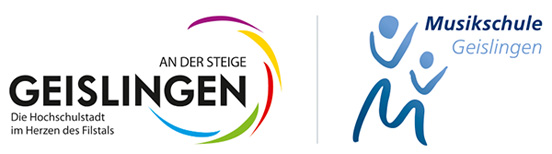 PressemitteilungUnterrichtsangebote der Musikschule Geislingen in der Gemeinde BöhmenkirchVerschiedene Instrumentalfächer und Musikalische Früherziehung (neue Kurse ab Oktober) werden Kindern und Jugendlichen aus der Gemeinde Böhmenkirch auch vor Ort angeboten. Unterrichtsorte sind hier zurzeit in Böhmenkirch in der Mackstraße, in der Hauptstraße, im alten Rathaus, in der Grund- und Hauptschule, in der Grundschule Treffelhausen, in Schnittlingen im Gemeindesaal und im Dorfhaus Steinenkirch. Das aktuelle Angebot für Instrumentalunterricht umfasst zu Zeit: Klavier, Keyboard, Blockflöte, Querflöte, Tenorhorn, Trompete, Posaune und E- Bass. Wer aktiv im Musikverein Böhmenkirch mitwirkt, kann eine finanzielle Unterstützung zum Unterricht an der Musikschule bekommen. – Fragen Sie nach bei Ihrem Musikverein.Böhmenkirch ist Mitglied im Musikschul-Verbund, es gelten die günstigeren Preise für Anschlussgemeinden.Die gängigen Pandemie-Regeln werden umgesetzt. In Ausnahme-Situationen wurde und wird auch Online-Unterricht für Einzel- und Kleingruppen-Unterricht angeboten.Weitere Informationen und Anmeldeformulare erhalten Sie über das Sekretariat der Musikschule in Geislingen, Karlstr. 24, Telefon 07331-24278 oder über das Internet unter www.musikschule-geislingen.de.